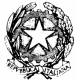 Istituto di Istruzione Superiore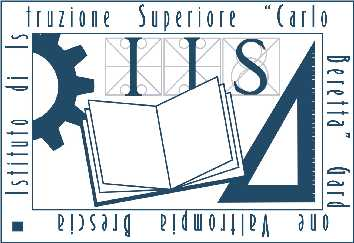 “Carlo Beretta”Via G. Matteotti,299 – 25063 Gardone V.T. (BS)Tel 030 8912336 (r.a.)  Fax 030 8916121E-mail: bsis00600c@istruzione.itwww.iiscberetta.edu.itDICHIARAZIONE AI SENSI DEGLI ARTT. 46 E 47 D.P.R. N. 445/2000Il/La sottoscritto/a 	         ,   nato/a il _______________ a            	         , residente  in                                                                                                               (         ), via 	         , nella qualità di candidato al concorso straordinario docente classe di concorso A034 presso IIS Beretta Gardone V.T. plesso ______________________________documento di identità _____________________________________________________nell’accesso presso l’Istituto Scolastico sede concorsualeconsapevole delle conseguenze penali in caso di dichiarazioni mendaci (art. 495 c.p.) e visto quanto previsto dal Documento tecnico sulla rimodulazione delle misure contenitive nel settore scolastico per lo svolgimento dell’esame di Stato nella scuola secondaria di secondo gradoDICHIARAsotto la propria responsabilità quanto segue: Di essere consapevole di non doversi presentarsi presso la sede concorsuale se affetto da uno o più dei seguenti sintomi: a) temperatura superiore a 37,5°C e brividi; b) tosse di recente comparsa; c) difficoltà respiratoria; d) perdita improvvisa dell’olfatto (anosmia) o diminuzione dell'olfatto (iposmia), perdita del gusto (ageusia) o alterazione del gusto (disgeusia); e) mal di gola; Di essere consapevole di non doversi presentarsi presso la sede concorsuale se sottoposto alla misura della quarantena o isolamento domiciliare fiduciario e/o al divieto di allontanamento dalla propria dimora/abitazione come misura di prevenzione della diffusione del contagio da Covid-19; Di presentare all’atto dell’ingresso nell’area concorsuale il referto relativo ad un test antigenico rapido o molecolare, effettuato mediante tampone oro/rino-faringeo presso una struttura pubblica o privata accreditata/autorizzata in data non antecedente a 48 ore dalla data di svolgimento delle prove. Tale prescrizione si applica anche ai candidati che abbiano già effettuato la vaccinazione per il COVID-19; Di impegnarsi a indossare costantemente per tutta la durata della permanenza nella sede concorsuale di un facciale filtrante FFP2, consegnato dalla istituzione scolastica se non già in possessoLa presente autodichiarazione viene rilasciata quale misura di prevenzione correlata con l’emergenza pandemica del SARS CoV 2.Data_____________________Il candidato dichiarante___________________________________________